ΒΕΒΑΙΩΣΗ ΕΡΓΟΔΟΤΗΟ/H υπογεγραμμέν…..   ………….…..…………….……………………………………,νόμιμ…. Εκπρόσωπος τ….  .………………………………………..……………………………………………. (Επιχείρηση – Οργανισμός – Δημόσιο) με ΑΦΜ:……………………... και ΑΜΕ:………………………… δηλώνω ότι αποδέχομαι τ.… …………………………………………………………καταρτιζόμεν.… της Σ.Α.Ε.Κ. ΝΕΩΝ ΜΟΥΔΑΝΙΩΝ της ειδικότητας …..……………...……………………………………………… προκειμένου να κάνει ……… ώρες Πρακτική Άσκηση και για το διάστημα από ……....……………… έως ……………………. στ….  ……………….…………… ΩΡΑΡΙΟ ΕΡΓΑΣΙΑΣ: ………………………………………………………………ΗΜΕΡΕΣ ΕΡΓΑΣΙΑΣ ΕΒΔΟΜΑΔΑΣ:…………………………………………………………………………………Στο παραπάνω διάστημα ο/η πρακτικά ασκούμενος/η θα ασχοληθεί  με τα παρακάτω αντικείμενα εργασίας σχετικά με την ειδικότητά του/της(Αναλυτική Περιγραφή)1. …………………………………………………………………………………………2. …………………………………………………………………………………………Ως εκπαιδευτής-επόπτης στον χώρο εργασίας ορίζεται ο/η:(Ονοματεπώνυμο)……………………………………(Θέση)………………………………………………..(Ειδικότητα)…………………………………………..Δηλώνω ότι αποδέχομαι την εποπτεία της Γ.Γ.Δ.Β.M.Ν.Γ. σχετικά με το έργο της Πρακτικής Άσκησης, σύμφωνα με όσα ορίζονται στο άρθρο 13 της υπ΄αριθμ. Κ15/160259/15-12-2021 Υ.Α. (ΦΕΚ 5837 Β΄) «Κανονισμός Λειτουργίας Ινστιτούτων Επαγγελματικής Κατάρτισης (ΙΕΚ) που υπάγονται στη Γενική Γραμματεία Διά Βίου Μάθησης (Γ.Γ.Δ.Β.Μ.)». Δηλώνω επίσης ότι θα συμπληρώσω το ειδικό έντυπο Ε3.5 (αναγγελία Πρακτικής Άσκησης) καθώς και όλες τις μεταβολές στοιχείων του πρακτικά ασκούμενου στο Πληροφοριακό Σύστημα Εργάνη (Άρθρο 3 και 4 και ΦΕΚ 3520/Β/19-09-2019), βάσει του άρθρου 10 του Ν.4554/2018 (ΦΕΚ 130 Α΄), καθώς και ότι θα μεριμνήσω για την  ασφάλισή του στον e-ΕΦΚΑ (π. ΙΚΑ - ΕΤΑΜ), βάση της Κ.Υ.Α. K5.97484.21 (ΦΕΚ 3938 Β.26-8-2021) και της ΕΓΚΥΚΛΙΟΥ 51/2021 e- ΕΦΚΑΟ/Η ΒΕΒΑΙΩΝ/ΒΕΒΑΙΟΥΣΑ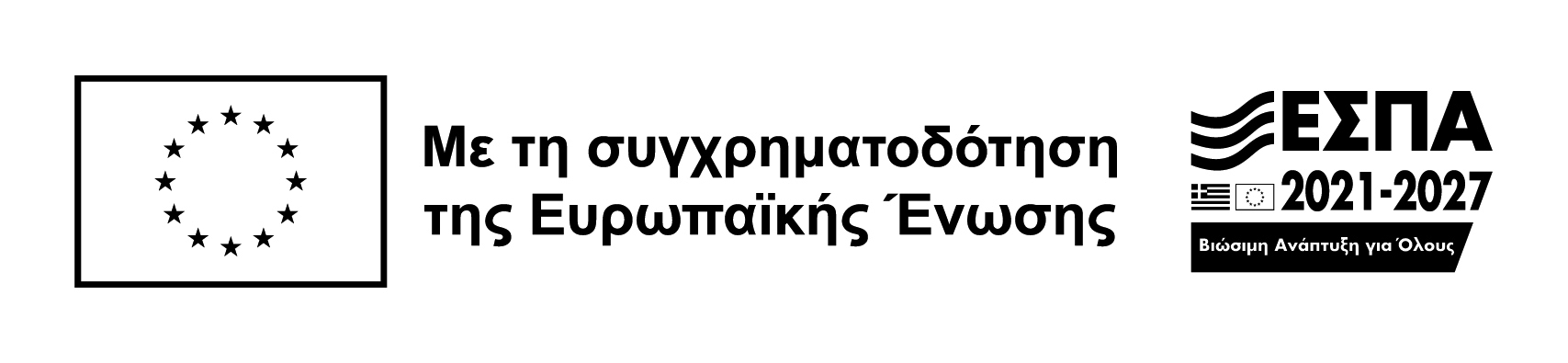 ΗΜΕΡΟΜΗΝΙΑ: ……/……/……